ДОЛ "Мечта"Лагерь находится в Зеленодольском районе вблизи с.Ильинское, заповедной зоне Раифского монастыря.Предварительный график заездов формируется:1 смена : программа  «От знака ГТО к олимпийским медалям»,
2 смена:  программа «От знака ГТО к олимпийским медалям»,
3 смена:  программа «Аврора-Юный спецназовец»,4 смена:  программа  «От знака ГТО к олимпийским медалям».Единовременный охват 190 человек.Возраст участников с 7 до 17 лет.На территории лагеря:1.  Пять спальных корпусов, в том числе:Четыре новых кирпичных корпуса:вместимость корпуса 41-45 человек,размещение в комнатах по 10-12 человек.Деревянный корпус:вместимость корпуса 20 человек,размещение в комнатах по 5 человек.2. Столовая вмещает 190 человек. Сбалансированное 5-ти разовое питание: вкусно и полезно.
3. Дополнительные услуги:соляная комната,кислородные коктейли,кинотеатр.4. Зоны гигиенического ухода:душевые в отдельном прогреваемом здании,удобства в кирпичных корпусах (туалеты, умывальники с горячей и холодной водой),удобства, для проживающих в деревянном корпусе, на улице (туалеты, умывальники с горячей и холодной водой),уличные ногомойники с горячей водой,уличные туалеты,сушилки для одежды и обуви.5.  Площадки:для творчества:актовый зал,летняя площадка для проведения торжественных мероприятий и линеек,комната отдыха с библиотекой;для спорта:футбольное поле,оборудованное волейбольное/баскетбольное поле,детские игровые площадки,уличные тренажеры.Перейти в раздел "Как оформить путевку?"6. Стоимость путевок:1, 2, 3, 4 корпуса – 8.000 руб.5 корпус –  6.000 руб.7. Предварительный график заездов:1 смена - 10.06-27.06.19г2 смена - 30.06 - 17.07.19г3 смена - 20.07-06.08.19г4 смена - 09.08-26.08.19гДОЛ "Пионер"Лагерь находится в Краснооктябрьском лесничестве Зеленодольского р-на.Программа спортивно-оздоровительная «Навстречу спорту – путь к успеху».Единовременный охват 200 человек.
Возраст участников с 7 до 17 лет.На территории лагеря:1. Семь спальных корпусов:Кирпичный  корпус:вместимость корпуса 30 человек,размещение в комнатах по 5-7 человек,Кирпичный корпус:вместимость корпуса 20 человек,размещение в комнатах по 2-7 человек,Четыре деревянных корпуса:вместимость в корпусах 30 человек,размещение в комнатах по 5-7 человек,Один деревянный корпус:вместимость в корпусах 30 человек,размещение в комнатах по 5-7 человек.2. Столовая вмещает 100 человек и работает в 2 смены. Сбалансированное 5-ти разовое питание: вкусно и полезно.3. Зоны гигиенического ухода:удобства в кирпичных корпусах (душевые, туалеты, умывальники с горячей и холодной водой) внутри,удобства для проживающих в деревянном корпусе – на улице (туалеты, умывальники с горячей и холодной водой),туалеты дополнительно,сушилки для одежды и обуви.4. Площадки:для творчества:летняя открытая эстрада,просторный холл для мероприятий в дождливые дни;для спорта:баскетбольная площадка,футбольное поле,детская игровая площадка,теннисные столы.Перейти в раздел "как оформить путевку?"5. Стоимость путевок:1, 2, 4, 5, 7, 11 корпуса – 7500 руб.6. Предварительный график заездов:1 смена - 10.06-27.06.19г2 смена - 30.06 - 17.07.19г3 смена - 20.07-06.08.19г4 смена - 09.08-26.08.19гДОЛ "Пламя"Лагерь находится в Кировском районе города Казани вблизи озера Лебяжье.Программа спортивно-оздоровительная «Спорт-Экспресс».Единовременный охват 195 человек.
Возраст участников с 7 до 17 лет.На территории лагеря1.  Четыре спальных корпуса:1-й корпус – кирпичный:вместимость корпуса 65 человек,размещение в комнатах по 4 человека,2-й корпус – кирпичный:вместимость корпуса 60 человек,размещение в комнатах по 8 человек,3-й корпус – кирпичный:вместимость корпуса 50 человек,размещение в комнатах по 4 и 12 человек,Корпус «Ровесник» – деревянный:вместимость корпуса 25 человек,размещение в комнатах по 4-6 человек.2. Столовая вмещает 100 человек и работает в 2 смены. Сбалансированное 5-ти разовое питание: вкусно и полезно.3. Зоны гигиенического ухода:удобства в 1 и 2 корпусах на этаже (Душевые, туалеты, умывальники с горячей и холодной водой),удобства в третьем корпусе в каждой комнате,стиральная машина для личных вещей,туалеты на территории.4. Площадки:для творчества:актовый зал,секционные залы;для спорта:волейбольные, баскетбольные и футбольные поля,детские игровые площадки,уличные тренажеры.5. Стоимость путевок:1 корпус – 8.500 руб.2 корпус – 8.500 руб.3 корпус – 12.000 руб.Ровесник – 6.000 руб.6. Предварительный график заездов:1 смена - 03.06-20.06.19г2 смена - 11.07-28.07.19г3 смена - 30.07-16.08.19г4 смена - 18.08-31.08.19гДОЛ "Чайка"Лагерь находится в Высокогорском районе, вблизи пос. Озерный.Программа спортивно-творческая «Пять чудес для Чудо–лагеря».Единовременный охват 300 человек.Возраст участников с 7 до 17 лет.На территории лагеря: 1. Восемь спальных корпусов:Кирпичный двухэтажный корпус:вместимость в корпусах 86 человек,размещение в комнатах по 3-15 человек.Деревянный одноэтажный корпус:вместимость в корпусах 44 человека,размещение в комнатах по 11 человек.Шесть деревянных корпусов (домиков):вместимость в корпусах 20 человек,размещение в комнатах по 3-9 человек.Новый деревянный одноэтажный корпус:вместимость в корпусах 40 человек,размещение в комнатах по 4-6 человек.2. Столовая вмещает 240 человек и работает в 2 смены. Сбалансированное 5-ти разовое питание.3. Зоны гигиенического ухода:удобства в большом и новом корпусах (туалеты и умывальники с холодной и горячей водой),удобства, для проживающих в деревянном корпусе, на улице (туалеты и умывальники с горячей и холодной водой),баня-душ  – посещение по графику,рукомойники и ногомойники с горячей и холодной водой,летний душ,туалеты.4. Площадкидля творчества:летняя крытая эстрада;для спорта:волейбольное поле,баскетбольное поле,футбольное поле,детская игровая площадка.5. Стоимость путевок:1, 2, 3, 4, 5, 8, 9, 11 корпуса – 6.500 руб.10 корпус – 8.000 руб.6. Предварительный график заездов:1 смена - 06.06.-23.06.19г2 смена - 27.06.-14.07.19г3 смена - 18.07-04.08.19г4 смена - 07.08-24.08.19гКак оформить путевку в лагеря РЦ "Лето"ЗАЯВКИ ПРИНИМАЮТСЯ в ДОЛ "МЕЧТА" на 1 и 4 смены,в ДОЛ "ПИОНЕР" - на 1, 3 и 4 сменыв ДОЛ "ЧАЙКА" -  на все сменыЗАЯВОЧНАЯ КАМПАНИЯ НА ЛЕТНИЙ ПЕРИОД 2019 год стартовала 1 ФЕВРАЛЯ 2019 года!!!ДЛЯ РОДИТЕЛЕЙ:1. Написать заявление и отправить его по электронной почте leto-1998@bk.ru или зарегистрировать по адресу: г.Казань, ул.Татарстан д.22/41, каб.№703.Приём родителей и организаторов смен в зимний период: 09.30-12.00, 13.30-16.30
Обед 12.30 - 13.002. Сдать пакет документов для заключения договора.Пакет документов, необходимых для заключения договора и получения путевки:копия паспорта ребенка (с 16-летнего возраста);копия ИНН (с 16-летнего возраста) ;портфолио ребенка за последние 5 лет (2-3 копии сертификатов, благодарностей за участие в соревнованиях, Олимпиадах, конкурсах и т.п.)При заключении договора законный представитель ребенка должен предоставить ОРИГИНАЛЫ документов (документ, удостоверяющий личность ребенка (от 7 до 17 лет) и законного представителя, портфолио ребенка). 3. Заключить договор. Прием граждан осуществляется в порядке живой очереди.Основанием для отказа в приеме документов, является представление заявителем документов, не соответствующих требованиям, а также, документы с серьезными повреждениями, или имеющие исправления. Сведения в представленных документах не должны противоречить сведениям в документах, удостоверяющих личность заявителя.4. Получить путевку на основании оплаченной квитанции. Оплата производится не позднее, чем за 15 дней до начала смены.Алгоритм оплаты через мобильное приложение АК БарсАлгоритм оплаты через сайт АК Барс Путевка выдается только законному представителю ребенка или третьему лицу при наличии нотариальной доверенности и паспорта (копии) – стр. фото, кем выдан, прописка.5. Пройти с ребенком медицинский осмотр и оформить медицинскую справку установленного образца № 079/У (не ранее, чем за 3-5 дней до заезда).6. Собрать и отправить ребенка в лагерь.                                                                                                                                                                                             ДЛЯ ОРГАНИЗОВАННЫХ ГРУПП:1. На фирменном бланке организации оформить заявку в лагерь, с указанием лагеря, смены, количеством участников. Отправить её по электронной почте leto-1998@bk.ru или зарегистрировать по адресу: ул.Татарстан д.22/41, каб.№703.2. Сдать сводный список участников смены. Оповестить родителей участников смены о том, что они должны прийти в РЦ «Лето» (ул.Татарстан д.22/41, каб.№703) с пакетом документов, заключить договор и получить путевку на основании оплаченной квитанции.Алгоритм оплаты через мобильное приложение АК БарсАлгоритм оплаты через сайт АК Барс Пакет документов, необходимых для заключения договора и получения путевки:свидетельство о рождении либо паспорт ребенка ( при достижении 14 лет);паспорт одного из родителей, (законного представителя) ребенка, с которым заключается договор;Портфолио ребенка (2-3 копии благодарностей и сертификатов об участии в конкурсах, соревнованиях, олимпиадах и т.д.).Путевка выдается только законному представителю ребенка или третьему лицу при наличии нотариальной доверенности и паспорта (копии) – стр. фото, кем выдан, прописка.3. Перед отъездом в лагерь родитель должен пройти с ребенком медицинский осмотр и оформить медицинскую справку установленного образца № 079/У (не ранее, чем за 3-5 дней до начала смены).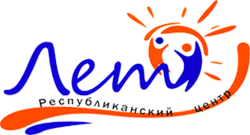 НАШИ КОНТАКТЫг. Казань, ул. Татарстан., д.22/41, оф. 703, 705, 706Посмотреть на карте+7 (843) 292-17-45 (приёмная)
+7 (843) 293-12-91 ("Горячая линия")
+7 (843) 293-03-85 (путевки в лагеря РЦ "Лето")
+7 (843) 293-12-65 (бухгалтерия)
+7 (843) 292-51-56 (юридический отдел)Пн-Пят: 8.30 - 17.00
Обед: 12.30 - 13.00

ПРИЁМ РОДИТЕЛЕЙ И ОРГАНИЗАТОРОВ СМЕН:
пн-пят: 9.30-12.00, 13.30-16.30E-mail: leto-1998@bk.ruE-mail: rcleto@mail.ru2019 © “ГБУ "Республиканский центр "Лето"”Карта сайта